Publicado en Sevilla  el 24/08/2018 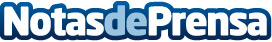 La innovadora utilización de drones en la topografía Estas aeronaves pilotadas por control remoto permiten captar imágenes que hasta ahora eran inimaginables de forma eficaz y seguraDatos de contacto:Tus empresas http://www.tusempresas.es/Nota de prensa publicada en: https://www.notasdeprensa.es/la-innovadora-utilizacion-de-drones-en-la Categorias: Fotografía Imágen y sonido Andalucia Dispositivos móviles Innovación Tecnológica http://www.notasdeprensa.es